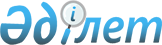 О внесении изменений в постановление акимата Аулиекольского района Костанайской области от 30 ноября 2020 года № 201 "Об определении перечня должностей специалистов в области здравоохранения, социального обеспечения, культуры и спорта, являющихся гражданскими служащими и работающих в сельской местности"Постановление акимата Аулиекольского района Костанайской области от 13 октября 2022 года № 177. Зарегистрировано в Министерстве юстиции Республики Казахстан 21 октября 2022 года № 30272
      Акимат Аулиекольского района Костанайской области ПОСТАНОВЛЯЕТ:
      1. Внести в постановление акимата Аулиекольского района Костанайской области от 30 ноября 2020 года № 201 "Об определении перечня должностей специалистов в области здравоохранения, социального обеспечения, культуры и спорта, являющихся гражданскими служащими и работающих в сельской местности" (зарегистрированное в Реестре государственной регистрации нормативных правовых актов за № 9605) следующие изменения:
      заголовок указанного постановления изложить в новой редакции:
      "Об определении перечня должностей специалистов в области социального обеспечения, культуры и спорта, являющихся гражданскими служащими и работающих в сельской местности";
      пункт 1 указанного постановления изложить в новой редакции:
      "1. Определить перечень должностей специалистов в области социального обеспечения, культуры и спорта, являющихся гражданскими служащими и работающих в сельской местности, согласно приложению к настоящему постановлению.";
      приложение 1 к указанному постановлению изложить в новой редакции, согласно приложению к настоящему постановлению.
      2. Государственному учреждению "Отдел экономики и бюджетного планирования акимата Аулиекольского района" в установленном законодательством Республики Казахстан порядке обеспечить:
      1) государственную регистрацию настоящего постановления в Министерстве юстиции Республики Казахстан;
      2) размещение настоящего постановления на интернет-ресурсе акимата Аулиекольского района Костанайской области после его официального опубликования.
      3. Контроль за исполнением настоящего постановления возложить на курирующего заместителя акима Аулиекольского района Костанайской области.
      4. Настоящее постановление вводится в действие по истечении десяти календарных дней после дня его первого официального опубликования.
       "Согласовано"
      Аулиекольский
      районный маслихат Перечень должностей специалистов в области социального обеспечения, культуры и спорта, являющихся гражданскими служащими и работающих в сельской местности
      1. Должности специалистов в области социального обеспечения:
      1) руководитель Центра занятости населения района;
      2) заведующий отделением надомного обслуживания, являющийся структурным подразделением организации районного значения;
      3) социальный работник по оценке и определению потребности в специальных социальных услугах;
      4) социальный работник по уходу за детьми с инвалидностью и лицами с инвалидностью старше 18 лет с психоневрологическими заболеваниями;
      5) социальный работник по уходу за престарелыми и лицами с инвалидностью;
      6) специалист структурного подразделения центра (службы) занятости;
      7) консультант по социальной работе;
      8) консультант по социальной работе центра занятости населения.
      2. Должности специалистов в области культуры:
      1) руководитель (директор) государственного учреждения и государственного казенного предприятия районного значения;
      2) руководитель отдела государственного учреждения и государственного казенного предприятия районного значения;
      3) художественный руководитель государственного учреждения и государственного казенного предприятия районного значения;
      4) аккомпаниатор;
      5) библиограф;
      6) библиотекарь;
      7) культорганизатор (основных служб);
      8) методист всех наименований (основных служб);
      9) музыкальный руководитель;
      10) художники всех наименований (основных служб);
      11) хореограф;
      12) учителя всех специальностей.
      3. Должности специалистов в области спорта:
      1) руководитель государственного учреждения и государственного казенного предприятия районного значения;
      2) методист;
      3) инструктор-спортсмен.
					© 2012. РГП на ПХВ «Институт законодательства и правовой информации Республики Казахстан» Министерства юстиции Республики Казахстан
				
      Аким Аулиекольского района 

Е. Теменов
Приложениек постановлению акиматаАулиекольского районаКостанайской областиот 13 октября 2022 года№ 177Приложение 1к постановлению акиматаАулиекольского районаКостанайской областиот 30 ноября 2020 года№ 201